การชำระภาษี  ภาษีบำรุงท้องที่    ภาษีโรงเรือนและที่ดิน      ภาษีป้าย    ในวันและเวลาราชการ   หรือ  สอบถามได้ที่  หมายเลขโทรศัพท์0- 7537-7581ณ  ที่ทำการองค์การบริหารส่วนตำบลกำแพงเซาม.7ตามที่ได้แจ้งไว้ในวันอังคารที่  15  กันยายน   เวลา   10.00 – 12.00  น.ณ   ศูนย์พัฒนาเด็กเล็กบ้านห้วยปราง   นั้น*ขอเลื่อนเป็นวันพฤหัสบดีที่  24  กันยายน  2552  เวลา  10.00 -  12.00 น.*จึงเชิญชวนประชาชนผู้มีหน้าที่ชำระภาษีทุกท่านมาชำระภาษีตามวันและเวลาดังกล่าวโดย  องค์การบริหารส่วนตำบลกำแพงเซาประเพณีแห่งสายน้ำ   ฉลอง  80   พรรษา   มหามงคล    ประจำปี   2550ณ   องค์การบริหารส่วนตำบลกำแพงเซา   อ.เมือง    จ.นครศรีธรรมราช************************							วันที่   1  -  23   พฤศจิกายน   2550    เวลา   09.00   -  16.00   นาฬิกา							และในวันที่   24  พฤศจิกายน  2550  เวลา  09.00  - 18.00   นาฬิกา******************ปร												ประเพณีแห่งสายน้ำ   ฉลอง  80   พรรษา   มหามงคล    ประจำปี   2550ณ   องค์การบริหารส่วนตำบลกำแพงเซา   อ.เมือง    จ.นครศรีธรรมราช************************							วันที่   1  -  23   พฤศจิกายน   2550    เวลา   09.00   -  16.00   นาฬิกา							และในวันที่   24  พฤศจิกายน  2550  เวลา  09.00  - 18.00   นาฬิกา******************					1.  รางวัลอันดับที่  1  เงินสด 3,000.-บาท		1.  รางวัลอันดับที่  1  เงินสด 3,000.-บาท2.  รางวัลอันดับที่  2  เงินสด 2,000.-บาท		2.  รางวัลอันดับที่  2  เงินสด 2,000.-บาท3.  รางวัลอันดับที่  3  เงินสด 1,000.-บาท		3.  รางวัลอันดับที่  3  เงินสด 1,000.-บาทป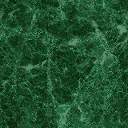 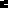 